Datenschutzrechtliche Einwilligung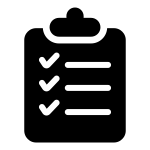 Auf den vorherigen Seiten haben wir Sie nach bestem Wissen und Gewissen über die Nutzung von Medien, Apps und Plattformen und beabsichtigte Veröffentlichungen informiert, soweit sie mit einer Nutzung von personenbezogenen Daten von Schülerinnen und Schülern einhergeht. Wir hoffen, Sie haben alle für Sie wichtigen Informationen erhalten und für Ihr Kind entschieden, welche Angebote es nutzen darf und gegebenenfalls wie. Sollten Sie noch offene Fragen haben, so wenden Sie sich bitte an uns (s. angegebene Schulleitung).Für die Verwendung der angegebenen Daten Ihres Kindes für die schulische Medienarbeit braucht es nun noch Ihre Unterschrift.Einwilligung in die Verarbeitung der personenbezogenen Daten meines Kindes wie zuvor ausgewählt 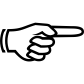     [Name, Vorname, Geburtsdatum und Klasse der Schülerin / des Schülers]Die Einwilligung ist freiwillig. Aus der Nichterteilung oder dem Widerruf der Einwilligung entstehen keine Nachteile.Gegenüber der Schule besteht ein Recht auf Auskunft über Ihre personenbezogenen Daten, ferner haben Sie ein Recht auf Berichtigung, Löschung oder Einschränkung, ein Widerspruchsrecht gegen die Verarbeitung und ein Recht auf Datenübertragbarkeit. Zudem steht Ihnen ein Beschwerderecht bei der Datenschutzaufsichtsbehörde, der Landesbeauftragten für den Datenschutz und die Informationsfreiheit Nordrhein-Westfalen zu (https://www.ldi.nrw.de/). Mit meiner/ unserer Unterschrift(en) willige ich/ willigen wir in die Verarbeitung der personenbezogenen Daten meines/ unseres Kindes wie bei den jeweiligen Medien, Apps, Plattformen und Formen der Veröffentlichung ein, so wie ich/ wir es dort jeweils bestimmt haben.Wir weisen ausdrücklich darauf hin, dass Fotos und andere Medien, die Ihnen von der Schule zur Verfügung gestellt werden, nur für Ihre privaten Zwecke genutzt und von Ihnen nicht im Internet, über soziale Medien (z. B. Facebook) oder auf andere Weise veröffentlicht werden dürfen.  [Ort, Datum]                                                                                  [Unterschrift des / der Erziehungsberechtigten]Unterschriftsseiten für die Einwilligungen zum DatenschutzIhre Entscheidung/ EinwilligungIhre Entscheidung/ EinwilligungIhre Entscheidung/ EinwilligungAufnahme und Nutzung von Medien im UnterrichtAufnahme und Nutzung von Medien im UnterrichtAufnahme und Nutzung von Medien im UnterrichtFotoaufnahmen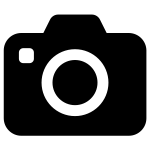  JA      NEIN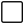  JA      NEINVideoaufnahmen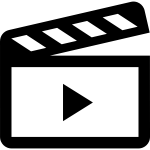  JA      NEIN           JA      NEIN   im Sportunterricht                                            in Unterrichtsprojekten JA      NEIN           JA      NEIN   im Sportunterricht                                            in UnterrichtsprojektenTonaufnahmen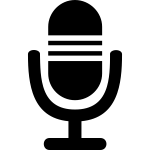  JA      NEIN JA      NEINNutzung von Plattformen, Apps, OnlineangebotenNutzung von Plattformen, Apps, OnlineangebotenNutzung von Plattformen, Apps, Onlineangeboten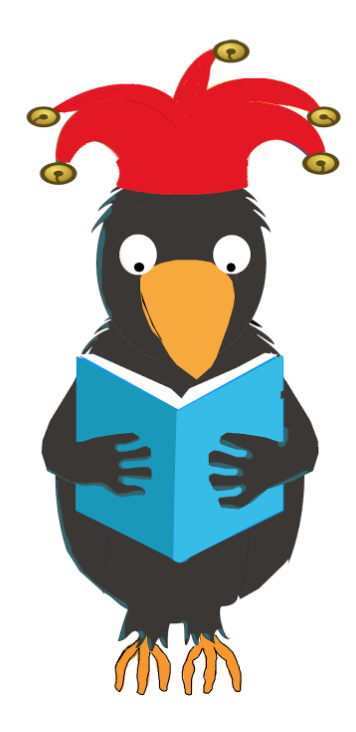 Antolinkeine Einwilligung erforderlichkeine Einwilligung erforderlich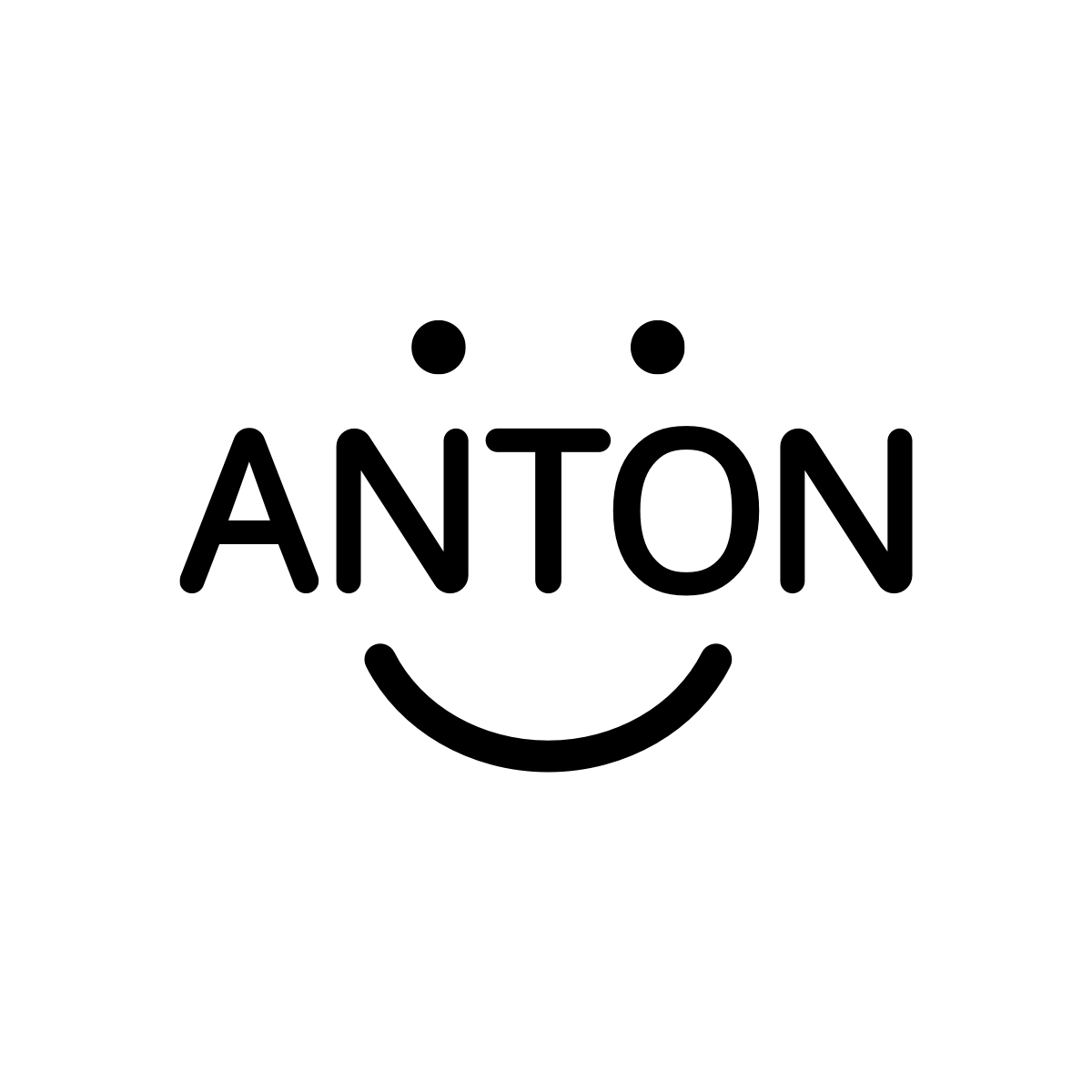 Antonkeine Einwilligung erforderlichkeine Einwilligung erforderlich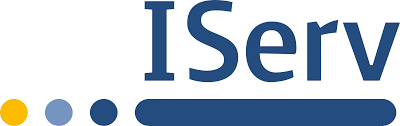  JA      NEIN           JA      NEINAnerkennung der Nutzerordnung                                   Einwilligung in die Verarbeitung freiwillig 
und Kenntnisnahme der Datenschutzhinweise              bereitgestellter Nutzungsdaten JA      NEIN           JA      NEINAnerkennung der Nutzerordnung                                   Einwilligung in die Verarbeitung freiwillig 
und Kenntnisnahme der Datenschutzhinweise              bereitgestellter NutzungsdatenVorführung, Weitergabe und Anfertigung und VeröffentlichungVorführung, Weitergabe und Anfertigung und VeröffentlichungVorführung, Weitergabe und Anfertigung und Veröffentlichung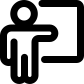 Vorführung JA      NEIN JA      NEIN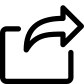 Weitergabe an Schulangehörige JA      NEIN JA      NEINSchulhomepage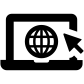  JA      NEIN JA      NEIN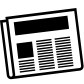 Örtliche Presse JA      NEIN JA      NEINWeitere AngabenWeitere AngabenWeitere Angaben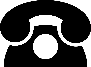 Klassenliste JA    NEIN⃞ Adresse: ______________________________________________________⃞ Festnetz: ______________________________________________________
⃞ Handy: _______________________________________________________